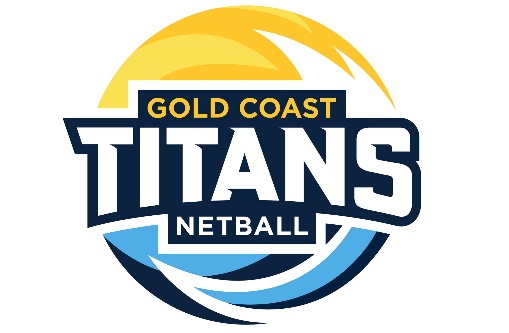 Position TitleTitans Netball Team Manager (across both Ruby and Sapphire Series competitions) Applications closeFriday 25th FebruaryApply via emailSend your CV and a cover letter addressing the below criteria, while also explaining why you’re keen to join the Titans inaugural netball campaign.  Email:  netball@titans.com.auReports toSapphire Head Coach / Club Primary Location/sVariousAppointment Term This will be a contracted position for the 2022 Ruby & Sapphire Series seasons (including pre-season)Our PurposeWe’re here to make our communities proud, to inspire them with energy and unite them through success. Primary Purpose of the Position The primary purpose of the Team Manager for the Titans Netball 2022 Sapphire and Ruby Series campaign will be to  provide support to the Head Coach, Assistant Coach, athletes and other Titans Netball programming to ensure the efficient delivery of all logistics and operations of the campaign.   Primary Responsibilities The Team Manager will role will include (but not limited to) the following:Work with the Titans Head of Netball to coordinate all facets of ‘off court’ team operations and logistics including but not limited to training sessions, recovery sessions and match day requirements.Work with the Titans Netball Head Coach to ensure all court sessions are set up appropriately for training.Where needed, arrange appropriate meals and recovery for training, gameday and travel.Communicate all information in regard to the logistics and operations of the tournament to relevant players, coaches and support staff. Attend agreed team meetings, training sessions, functions and events and perform duties as required including ensuring that players and staff are aware of, and adhere to, relevant uniform and behaviour standards and policies. Ensure that the team adheres to all relevant timelines in regard to travel and game days and assist this process through the provision of concise and extensive run sheets. Work with the Titans Head of Netball to provide all required information including but not limited to team lists and replacement player applications to Netball Queensland and all other relevant parties within the timeframe allowable and in the manner requested. The Titans Netball Team Manager will be required to attend:Court training sessions on Tuesday and Thursday nights.  These will be held at Somerset College on the Gold Coast.All Sapphire and Ruby series fixtures during the 2022 season.Skills and ExperienceThe Titans Netball Team Manager will possess the following skills and personal traits:Great organisational skills and strong attention to detail.Strong knowledge of the sport and the Sapphire and Ruby Series competitionsDemonstrated high level skills in developing effective working relationships with elite coaches, athletes and performance staff (including oral/written, negotiation, and consultation skills); Understand the requirement for confidentiality, impartiality and ethics; Excellent communication skills Team player with the ability to work autonomously or under minimal supervision and meet deadlines. Proven ability to develop strong internal and external relationships. High level interpersonal skills and the ability to elicit the cooperation of people. Ability to set priorities, operational plans and timelines and to meet deadlines. Other InformationThe Ruby Series Coaching Staff will be required to:Complete after hours and weekend work (as per training and playing schedule);Possess a current working with children blue card.Have a current drivers licence and vehicle. Be fully vaccinated.